第七届印尼国际玩具及婴童用品展——印尼规模最大且最具影响力的玩具及婴童用品行业盛会展会概况展 会 名 称 ：2024印尼国际玩具及婴童用品展【IBTE】主 办 单 位 ：潮域展览【CHAOYU EXPO】、印尼玩具协会【AMI】承 办 单 位 ：PERAGA EXPO协 办 单 位 ：印尼婴童产业协会P4B、印尼玩具制造及贸易商协会APMI马来西亚玩具婴童协会PPPBM支 持 单 位 ：印尼对外贸易部、印尼工业部 、印尼工商会、印尼中华总商会 、印中商务理事会 、中国驻印尼大使馆 时       间 ：2024年8月7-9日地       点 ：印尼雅加达国际展览中心【JIEXPO】  B、C馆展 览 面 积 ：20000平米二、展品范围：玩具展区：电动玩具、木制玩具、塑料玩具、儿童益智类玩具、组装玩具、遥控玩具、电子游戏机、多媒体游戏、桌面游戏、毛绒玩具、儿童文具、儿童运动器材、儿童电动汽车、儿童自行车、教育用品、彩绘用品、装饰品等。婴童用品展区：婴儿手推车、婴儿背带、学步车、婴儿餐椅、婴幼儿安全维护设施、育婴电器、奶瓶、奶嘴、儿童护理用品、安全座椅、婴儿摇篮、尿布、婴儿湿巾、儿童家具、儿童家纺等。游艺游乐展区：室内外儿童乐园、蹦床、动感影视设备、电子游戏机、模拟机、益智与娱乐设施器材等。文具展区：学生文具、学校用具、体育用品、教具、办公文具、办公家具、办公室整体解决方案、纸制品及印刷品、美术画材及手工DIY、打印技术、耗材及电子周边等。玩具配件及机械设备展区：玩具配件、包装材料、玩具加工设备、包装机械、印刷设备、智能设备及系统集成等。参展费用标准展位：人民币36,800 / 9平米光地展位：人民币3,680 / 平米角位费用：按展位费5%收取展位配置标准展位配置：9米层板、3个荧光灯、楣板、地毯、1张桌子、3张椅子、1个咨询台、1个220V插座、1个垃圾桶 市场概况印尼位于亚洲东南部，地跨赤道，与巴布亚新几内亚、东帝汶、马来西亚接壤，与泰国、新加坡、菲律宾、澳大利亚等国隔海相望，扼守马六甲海峡，位于亚洲和大洋洲、太平洋和印度洋的“十字路口”，辐射6 亿人口的东盟市场，地理位置极为重要。印尼是东南亚的采购枢纽，也是进入东南亚市场的绝佳门户。2023年1月RCEP正式对印尼生效，中国与印尼将相互实施RCEP协定税率。印尼作为RCEP的首倡国，现正充分利用其东盟轮值主席国的有利地位，积极地与RCEP其他成员国开展贸易和投资。印度尼西亚作为东盟最大的经济体，2022年GDP总量突破1.35万亿美元，经济长期保持5%的增速，拥有巨大的潜力和庞大的消费市场，在全球主要经济体中位列前茅。预计到2030年印尼的消费市场规模将达到5.5万亿美元。印尼拥有超过2.6亿人口，其中华人1,000 多万，是世界上排名第四的人口大国。超过60%的人口年纪在20岁到65岁之间，人口结构年轻化，平均年龄为为28岁，得益于近年印尼经济快速成长，消费力激增，新一代印尼人的购买力十分强劲。印尼每年新生婴儿数量约500万，14岁以下儿童人口约6500万，庞大的婴儿及儿童人口，促使印尼对各类玩具及婴儿、儿童用品的需求持续上升。印尼是全球第四大消费市场，而且是被B2C业内公认电商经济增长最快的国家之一，目前印尼已经有着：Lazada、BliBli、Shopee、JD.ID(印尼京东)、Tokopedia、Bukalapak等电商平台，加速了消费，促进消费市场不断快速扩大。超过13种高效买家推广渠道，全方位覆盖邀约专业买家电子邮件：筛选重点行业买家信息，定期发送展会宣传资料并随时更新展商名录和展品信息传真及电话：向潜在参观商传真展会参观邀请函，并定期电话跟踪以确保他们参与展会并用于市场调查广播电台及电视广告：在展会开展前期进行广播电台及电视广告的播放，及时提醒吸引买家前往参观采购报纸及杂志广告：在主流的报纸、杂志上投放平面广告，持续宣传展会户外广告：在重点商贸城、批发城以及展馆外围投放广告牌专业批发市场买家直邀：覆盖重点商贸城、批发城，派发邀请函邀约买家商务邀请函直邮推广：印制宣传彩页，直接寄送给重点买家，邀请其前来观展行业协会推广：与相关商协会联合，借助其会员资源宣传展览，并组团前来洽谈采购电商平台推广：在知名电商平台推广，推动电商买家参加展会星级商务酒店推广：在当地星级商务连锁酒店投放广告，推广展会品牌，让更多的商圈买家知道该展会社交媒体及网络媒体推广：全球三大主流社交媒体及当地主流网络媒体推广新闻发布会推广：邀约当地主流媒体进行展会发布推广手机短信推广：发送邀约短信给到专业玩具及婴童用品买家展馆概况雅加达会展中心Jakarta International Expo位于印度尼西亚雅加达，成立于1992年，有着20多年举办大型活动的经验。会议中心占地面积120,000平方米，包括一个圆形剧场式大厅（大会堂），四个展馆，一个礼堂，一个宴会厅，一间宽敞的主大厅和低层大堂，贵宾室和休息室。中心还设有商务中心和6000个停车位。雅加达会展中心位于印尼雅加达中部。它拥有一个容纳5000个座位的大厅，雅加达会展中心也有一个3921立方米的礼堂，并且包含了13个大小不同的会议室。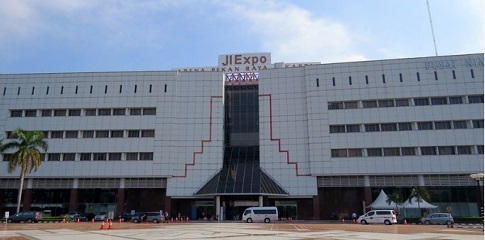 